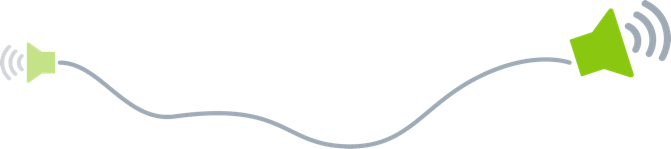 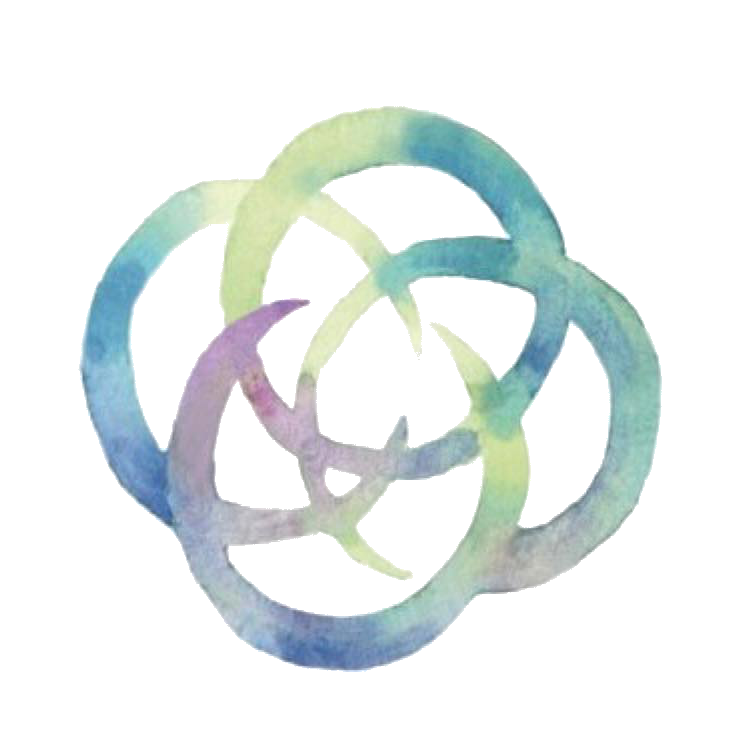 Vous avez un messageSalut, c’est Bilal,J’aime bien l’idée de trouver ses valeurs, mais je ne comprends pas pourquoi je ne les connais pas déjà, de base tu vois ? Où elles sont planquées, celles-là ? Et qu’est-ce que je vais découvrir ? Moi, je suis rédacteur web, bah, pour gagner ma vie. C’est pas une raison suffisante ?Ça sert à quoi, une valeur, pour mon business ?De :Bilalcours :Découvre tes valeurs fondamentales De :[Votre nom]